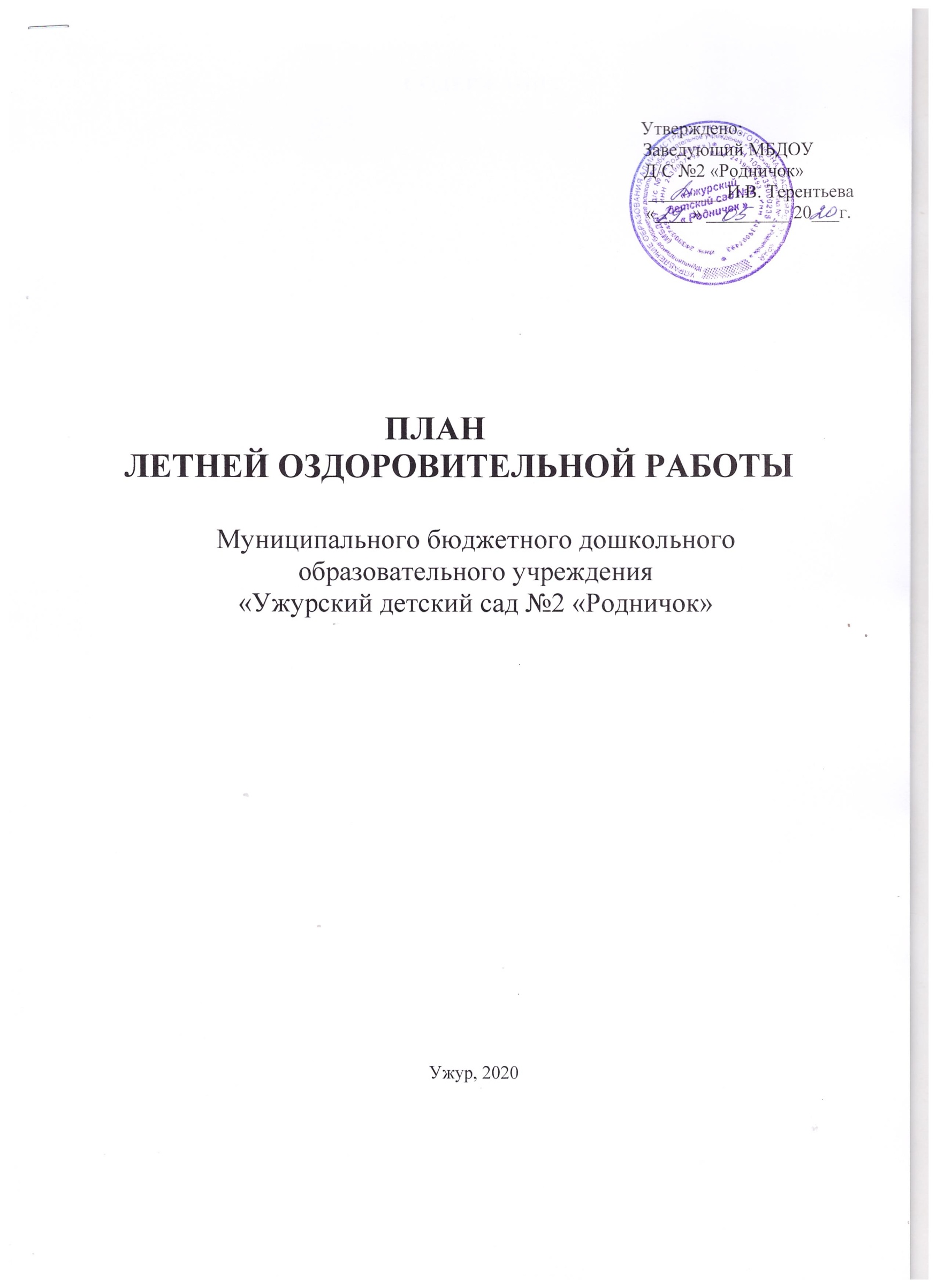 СОДЕРЖАНИЕПОЯСНИТЕЛЬНАЯ ЗАПИСКАЛето – благоприятная пора для сохранения и укрепления здоровья детей, создания условий для их полноценного, всестороннего, психического и физического развития. Растущий и развивающийся организм ребенка очень чувствителен к воздействию различных факторов окружающей среды. Грамотная организация летней оздоровительной работы в дошкольном учреждении, предоставляет широкие возможности для укрепления физического и психического здоровья воспитанников, развития у них познавательного интереса, а также повышения компетентности родителей в организации летнего отдыха детей.Проведение профилактических, закаливающих, оздоровительных и воспитательных мероприятий с детьми в летний период регламентируют нормативные документы:Федеральный закон «Об образовании в Российской Федерации» от 29.12.2012г. № 273 –ФЗ;Приказ Министерства образования и науки Российской Федерации от 17.10.2013 № 1155 «Об утверждении федерального государственного образовательного стандарта дошкольного образования»;Приказ Минобразования России, Минздрава России, Госкомспорта России и  президиума РАО«О совершенствовании процесса физического воспитания в образовательных учреждениях Российской Федерации» N 2715/227/166/19 от 16.07.2002;Методические рекомендации организации летней оздоровительной работы с детьми в дошкольных образовательных учреждениях от 20.06.86г.№11-22/6-29;Методические рекомендации по закаливанию детей в дошкольных учреждениях от16.06.80г.№11-49/6-29;СанПиН 2.4.1.3049-13 «Санитарно-эпидемиологические требования к устройству, содержанию и организации режима работы дошкольных образовательных организаций» от 15.05.2013г. №26;Устав муниципального бюджетного дошкольного образовательного учреждения «Ужурский детскийсад№2 «Родничок»;Локальные акты муниципального бюджетного дошкольного образовательного учреждения «Ужурский детский сад №2 «Родничок» (инструкции по охране труда).Продолжительность летнего оздоровительного периода с 01.06.2020г. по 31.08.2020г.Особенности организации воспитательного процесса в ДОУ в летний период:Увеличение длительности пребывания детей на свежем воздухе в течение всего дня, с этой целью прием детей осуществляется на улице, по возможности продуктивные виды деятельности организуются также на улице.Утренняя гимнастика и физкультурные занятия проводятся на свежем воздухе в облегченной одежде.В ходе свободной деятельности детей организуются на участке творческие игры: сюжетно- ролевые, театрализованные, конструктивные.Основная цель работы в летний оздоровительный период:Создание в ДОУ максимально эффективных условий для организации оздоровительной работы и развития познавательной активности воспитанников ДОУ.Задачи:Обеспечить охрану жизни и укрепление здоровья детей и способствовать предупреждению заболеваемости и травматизма.Реализовать систему мероприятий, направленных на развитие самостоятельности, инициативности, любознательности и познавательной активности в различных видах детской деятельности.Расширять знания детей о правилах безопасного поведения на дорогах, водоемах, в природе, в общественном транспорте, дома и при возникновении пожара.Проводить	осуществление педагогического и санитарного просвещения по вопросам воспитания и оздоровления детей в летний период.Работа с педагогами по повышению компетентности в вопросах летне-оздоровительной работы.Организационные и профилактические мероприятияОрганизационно – педагогическая работа            Организация физкультурно-оздоровительной работыМетодическая работаРабота с родителямиКонтрольно-проверочная деятельностьАдминистративно – хозяйственная деятельностьприложение 1Режим пребывания детей в МБДОУ Д/С №2«Родничок» на летний период времениПриложение 2 Тематический план совместной деятельности с детьми на летний периодПриложение 3План мероприятий в летний периодСодержание работыСрокиОтветственныеУтверждение плана летней оздоровительной работы на 2020 годИюньЗаведующийПроведение инструктажа педагогов перед началом летнего периода:- профилактика детского травматизма;- охрана жизни и здоровья детей в летний период;- организация и проведение походов и экскурсий за пределы детского сада;- организация и проведение спортивных и подвижных игр;- правила оказания первой помощи;- предупреждение отравления детей ядовитыми растениями и грибами;- охрана труда и выполнение требований техники безопасности на рабочем месте;- при солнечном и тепловом ударе;- оказание помощи при укусе насекомыми и т.п.Июнь ЗаведующийКомплектация аптечек на группахИюньМедицинская сестраПроведение инструктажа с воспитанниками:- по предупреждения травматизма на прогулках;- соблюдение правил поведения в природе, на улице, во время выхода за территорию ДОУ.Июнь Воспитатели группИздание приказов:Об организации работы в ДОУ в летний периодО подготовке ДОУ к новому 2020-2021 учебному годуО комплектовании учреждения детьми на 2020-2021 учебный годИюнь- августЗаведующийСоставление отчетов за летний период о выполнении намеченного плана работыДо 30 августаВоспитатели всех групп, старший воспитательСодержание работыСрокиОтветственныеКалендарно – тематическое планирование (планирование и организация совместной деятельности на основе единой тематики)Июнь, июль, августСт. воспитатель, педагоги ДОУРабота с детьми по предупреждению бытового, дорожного травматизма(развлечения, беседы, игры по ознакомлению с ПДД)Июнь, июль, августСт. воспитатель, педагоги ДОУОрганизация и проведение развлечений, кукольных спектаклей, беседИюнь, июль, августСт. воспитатель, педагоги ДОУСодержание и укрепление здоровья воспитанниковСодержание и укрепление здоровья воспитанниковСодержание и укрепление здоровья воспитанниковМедицинское обследование:-качественный осмотр детей на педикулез;-выявление заболевших детей, своевременная их изоляция;соблюдение адаптационного периода при приеме детей раннего возраста в ДОУ;Организация питания:-организация рационального питания, в соответствии с 10-дневным цикличным меню;-соблюдение питьевого режима-выдача и прием пищи в соответствии с режимом дня;-бракераж готовой продукции;-витаминизация блюдФизкультурно – оздоровительная работа:- максимальное пребывание детей на свежем воздухе (утренний прием, утренняя гимнастика, прогулки, развлечения);- осуществление различных видов естественного закаливания в течение дня (воздушные и солнечные ванны, сон при открытых форточках, хождение босиком по массажным дорожкам, гигиеническое мытье ног перед дневным сном);- гимнастика пробуждения в форме разминки в постели;пальчиковые, дыхательные, артикуляционные гимнастики.- физкультурные занятия;- обеспечение воздушного режима в помещениях ДОУ;- привитие культурно гигиенических навыков у детей с целью предупреждения желудочно-кишечных заболеванийИюнь, июль, августСт. медсестраМедицинское обследование:-качественный осмотр детей на педикулез;-выявление заболевших детей, своевременная их изоляция;соблюдение адаптационного периода при приеме детей раннего возраста в ДОУ;Организация питания:-организация рационального питания, в соответствии с 10-дневным цикличным меню;-соблюдение питьевого режима-выдача и прием пищи в соответствии с режимом дня;-бракераж готовой продукции;-витаминизация блюдФизкультурно – оздоровительная работа:- максимальное пребывание детей на свежем воздухе (утренний прием, утренняя гимнастика, прогулки, развлечения);- осуществление различных видов естественного закаливания в течение дня (воздушные и солнечные ванны, сон при открытых форточках, хождение босиком по массажным дорожкам, гигиеническое мытье ног перед дневным сном);- гимнастика пробуждения в форме разминки в постели;пальчиковые, дыхательные, артикуляционные гимнастики.- физкультурные занятия;- обеспечение воздушного режима в помещениях ДОУ;- привитие культурно гигиенических навыков у детей с целью предупреждения желудочно-кишечных заболеванийИюнь, июль, августСт. медсестраМедицинское обследование:-качественный осмотр детей на педикулез;-выявление заболевших детей, своевременная их изоляция;соблюдение адаптационного периода при приеме детей раннего возраста в ДОУ;Организация питания:-организация рационального питания, в соответствии с 10-дневным цикличным меню;-соблюдение питьевого режима-выдача и прием пищи в соответствии с режимом дня;-бракераж готовой продукции;-витаминизация блюдФизкультурно – оздоровительная работа:- максимальное пребывание детей на свежем воздухе (утренний прием, утренняя гимнастика, прогулки, развлечения);- осуществление различных видов естественного закаливания в течение дня (воздушные и солнечные ванны, сон при открытых форточках, хождение босиком по массажным дорожкам, гигиеническое мытье ног перед дневным сном);- гимнастика пробуждения в форме разминки в постели;пальчиковые, дыхательные, артикуляционные гимнастики.- физкультурные занятия;- обеспечение воздушного режима в помещениях ДОУ;- привитие культурно гигиенических навыков у детей с целью предупреждения желудочно-кишечных заболеванийЕжедневноСт. воспитатель, Ст. медсестра ВоспитателиМедицинское обследование:-качественный осмотр детей на педикулез;-выявление заболевших детей, своевременная их изоляция;соблюдение адаптационного периода при приеме детей раннего возраста в ДОУ;Организация питания:-организация рационального питания, в соответствии с 10-дневным цикличным меню;-соблюдение питьевого режима-выдача и прием пищи в соответствии с режимом дня;-бракераж готовой продукции;-витаминизация блюдФизкультурно – оздоровительная работа:- максимальное пребывание детей на свежем воздухе (утренний прием, утренняя гимнастика, прогулки, развлечения);- осуществление различных видов естественного закаливания в течение дня (воздушные и солнечные ванны, сон при открытых форточках, хождение босиком по массажным дорожкам, гигиеническое мытье ног перед дневным сном);- гимнастика пробуждения в форме разминки в постели;пальчиковые, дыхательные, артикуляционные гимнастики.- физкультурные занятия;- обеспечение воздушного режима в помещениях ДОУ;- привитие культурно гигиенических навыков у детей с целью предупреждения желудочно-кишечных заболеванийФормы работыУсловия организацииУсловия организацииУсловия организацииУсловия организацииФормы работыМесто ВремяПродолжительность по группам (мин.)ОтветственныеУтренняя гимнастикаНа воздухеЕжедневно перед завтраком1 дежурная группа (младшая, средняя) – 6 - 8 минут 2 дежурная группа (старшая, подготовительная) – 10 – 12 минутВоспитатели, инструктор по физической культуреЗанятия по физической культуреНа воздухе3 раза в неделю, в час наименьшей инсоляции (до наступления жары или после ее спада)1 дежурная группа (младшая, средняя) – 6 - 8 минут 2 дежурная группа (старшая, подготовительная) – 10 – 12 минутВоспитателиПодвижные игры: сюжетные, не сюжетные с элементами соревнований; дворовые, народные, с элементами спорта (футбол, баскетбол)На воздухеЕжедневно Для всех возрастных групп – 10 – 12 минутВоспитатели Двигательные разминки: упражнения на развитие мелкой моторики, ритмические движения, упражнения на внимание и координацию движений, упражнения в равновесии, упражнения для активизации работы глазных мышц, гимнастика расслабления, упражнения на формирование правильной осанки, упражнения на формирование свода стопы.На воздухеЕжедневно1 дежурная группа (младшая, средняя) – 6 - 8 минут 2 дежурная группа (старшая, подготовительная) – 10 – 12 минутВоспитатели Гимнастика пробуждения гимнастика сюжетно-игрового характера«Сон ушел. Пора вставать. Ножки, ручки всем размять»Групповая комнатаЕжедневно после дневного снаДля всех возрастных групп:3 – 5 минутВоспитатели группЗакаливающие мероприятия: умывание прохладной водой, босохождение, солнечные и воздушные ванны.С учетом специфики закаливающего мероприятияПо плану зависимости от характера закаливающего мероприятияСогласно требованиям действующего СанПинВоспитатели Индивидуальная работа в режиме дняС учетом специфики индивидуальной работыЕжедневно 3 – 7 минутВоспитатели группПраздники, досуги, развлеченияНа воздухе1 раз в неделюНе более 30 минутВоспитатели, муз. руководительФормаСодержаниеВремяпроведенияОтветственныйОрганизационно-педагогическая работаОрганизационно-педагогическая работаОрганизационно-педагогическая работаОрганизационно-педагогическая работаПедагогический советРазработка плана летней оздоровительной	 работы. Обсуждение его	на педагогическом совете.ИюньСт.воспитательКонсультации«Особенности планированияработы с детьми в ЛОП»ИюньСт.воспитательКонсультации«Планирование	и организация спортивных игр на прогулке»ИюньСт.воспитательКонсультации«Шаги навстречу или адаптация в детском саду»ИюльСт.воспитательКонсультации«Исследовательская деятельность с детьми дошкольного возраста в летний оздоровительный период»ИюльСт.воспитательКонсультации«Двигательный	режим длядошкольников»АвгустСт.воспитательВыставкаПодбор художественной и методической литературы для работы с детьми в летнийоздоровительный периодИюньСт.воспитательРабота методического кабинетаРазработка праздников и развлечений.Подбор	информационных материалов в родительский уголок.Размещение	актуальной информации на сайте ДОУ поорганизации	летней - оздоровительной работыИюнь-августСт.воспитательПедагогическийсоветПодготовка	 и	проведениеустановочного педсоветаАвгустСт.воспитательСодержание работыСрокиОтветственныеОформление стендовой информации в уголках для родителей:- профилактика заболеваний, - безопасность в летний период («Первая помощь при укусе насекомых», «Одежда ребенка в летний период», «Профилактика ОБЖ», «Безопасность на воде», «Закаливание детей летом»)Июнь-августСт. воспитатель, воспитателиКонсультации для родителей:- адаптация вновь поступивших детей, - правила поведения в природе, - закаливание детей в летний период и т.д.Июнь-августСт. воспитатель, воспитателиВзаимодействие семьи и ДОУ: - участие в развлечениях и праздниках, - ремонт оборудования, - косметический ремонт помещений ДОУИюнь-августЗаведующая, воспитателиТекущий контроль- соблюдение санитарно-эпидемиологического режима; - организация детского питания в ДОУ;-организация физкультурно-оздоровительной работы (утренняя гимнастика, СОД по физическому развитию, прогулка, гимнастика после сна); - соблюдение режима дня; -планирование и организация совместной деятельности- работа с родителями.- адаптация воспитанников к условиям ДОУ; (Приложение)Июнь-августЗаведующая, старший воспитатель ,медицинская сестра, заведующий хозяйствомОрганизация и проведение косметического ремонта в ДОУ:Приказ о закрытии ДОУ на время проведения косметического ремонта;проведение инструктажа с работниками ДОУ по соблюдению техники безопасности во время проведения ремонта;заключение договоров на приобретениематериалов.июль-августЗаведующая, завхозБлагоустройство территории ДОУ:покраска оборудования на игровых участках;завоз песка в песочницы;-озеленение территории (посадка цветов);обеспечение инвентарем для поливкицветов, уборкитерритории;контроль за оборудованием на игровыхучастках.май-августЗаведующая, завхоз, воспитателиРежим дня в летний периодУтренний прием детей на воздухе;7:30 – 8:30Утренняя гимнастика на воздухе под музыку;8:00 – 8:25Подготовка к завтраку, завтрак в группе;8:30 – 9:00Самостоятельная деятельность детей, сюжетно-ролевые игры, игры с песком и водой, подвижные игры;9:00 – 10:00Второй завтрак;10:00 – 10:10Совместная деятельность воспитателя с детьми на прогулке:Физкультурные занятия, спорт-прогулка, игры, досуги, развлечения, экскурсии;Закаливающие процедуры (воздушные, солнечные ванны, хождение босиком);Стопотерапия (хождение босиком по «колючим» дорожкам, камушкам, «дорожке здоровья», обливание стоп);10:10 – 12:00Подготовка к обеду, обед;12:00 – 12:15Сон;12:50 – 15:00Гимнастика после сна;15:00 – 15:15Полдник;15:25 – 15:40Самостоятельная деятельность детей на свежем воздухе, подвижные игры; уход детей домой.15:40 – 18:00(средний, старшийдошкольный возраст)Сказки народов мираКнижная мастерская2. Профессии Ужура 13.07–17.07.2020«Все профессии нужны, все профессии важны»«Чем пахнут ремесла»«Кто такиеметаллурги?»Профессии моих родителейКогда я вырасту я стану…Квест-игра«Ужур – город мастеров»3. Волшебный миртворчества20.07– 24.07.2020Художественная мастерскаяЧудобумагаЯ леплю из пластилинаВолшебство из бросового материалаЮные дизайнерыРазвлечение«Модный подиум»4. Неделя доброты идружбы27.07 – 31.07.2020День вежливостиДень хороших манерМы волонтеры – старший возрастМалыши помощники – младший возрастДень хорошего настроенияДень добрых делСпортивныйпраздник «Праздник друзей» (старшийдошкольный возраст), Спортивный досуг«Дружные ребята» (младший и средний дошкольный возраст)Август1. Неделя здоровья03.08-07.08.2020Если хочешь быть здоров-закаляйся!День здорового питания. ВитаминыДень Мойдодыра (день личной гигиены)В здоровом теле – здоровый духДень	спортивных	игр	и развлеченийКвест «Путешествиев страну здоровья» (средний и старший дошкольный возраст) Развлечение «В гостях уЗдоровячка» (младшийдошкольный возраст)2.   Во саду, ли в огороде 10.08-14.08.2020Полезные и вредныерастенияДень овощейДень фруктовВитамины в каждой ягодкеВолшебное превращение овощей и фруктовКВН «Во саду, ли вогороде» (средний и старшийдошкольный возраст)Театрализованное представление«Репка» (младшийдошкольный возраст)3.Патриотическая неделя17.08-21.08.20201. Я моя семья (младшийдошкольный возраст)Мой дом – Россия (средний и старший дошкольныйПраздник «Деньроссийского флага» (средний и старший дошкольныйвозраст)Символы России: русская берѐза и матрѐшкаДень государственного флага РФДень русских народных игрДень игр и забаввозраст)Творческая мастерская (рисование) «Флаг России» (младшийдошкольный возраст)4. До свидания, лето! 24.08-31.08.2020День стихов и рассказов о летеДень урожая «Что нам лето принесло?»День воспоминаний«Как мы лето провели»День солнцаДень детского творчестваМузыкально- спортивный праздник «До свидания, лето!»МесяцТема неделиИтоговое мероприятиеОтветственныеИюнь05.06.2020Выставка творческих работ «Лето -веселая пора»ВоспитателиИюнь12.06.2020Спортивный праздник «Моя Россия»ВоспитателиИюнь19.06.2020Развлечение «Путешествие в страну знаний»ВоспитателиИюнь26.06.2020Музыкально-экологический праздник«Береги природу» (Средний и старший дошкольный возраст)Развлечение «Друзья природы»(младший дошкольный возраст)Воспитатели, муз. рук-ль.03.07.2020Младший возраст Развлечение «Путешествие с Городовичком»Старший возраст Интеллектуальная игра «Умники и умницы»ВоспитателиИюль10.07.2020Викторина «По страницам любимых книг»Воспитатели17.07.2020Квест - игра «Ужур – город мастеров»Воспитатели24.07.2020Развлечение «Модный подиум»Воспитатели, муз. рук-ль.31.07.2020Спортивный праздник «Праздник друзей» (старший дошкольный возраст), Спортивный досуг «Дружные ребята» (младший и средний дошкольный возраст)ВоспитателиАвгуст07.08.2020Квест «Путешествие в страну здоровья» (средний и старший дошкольный возраст) Развлечение «В гостях у Здоровячка» (младший дошкольный возраст)Воспитатели14.08.2020КВН «Во саду, ли в огороде» (средний и старший дошкольный возраст)Театрализованное представление «Репка» (младший дошкольный возраст)Воспитатели21.08.2020Праздник «День российского флага» (средний и старший дошкольный возраст)Творческая мастерская (рисование) «Флаг России» (младший дошкольный возраст)Воспитатели, муз. рук-ль.31.08.2020Музыкально-спортивный праздник «До свидания, лето!»Воспитатели, муз. рук-ль.